	MĚSTO ŽATEC	USNESENÍ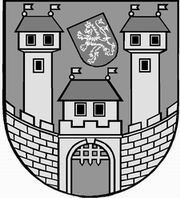 	z 	6	. jednání Zastupitelstva města Žatce 	konaného dne 	11.4.2016Usnesení č. 	225 /16	-	263 /16	 225/16	Volba mandátové, návrhové a volební komise	 226/16	Volba mandátové, návrhové a volební komise	 227/16	Zpráva mandátové komise	 228/16	Složení slibu člena zastupitelstva města	 229/16	Schválení programu	 230/16	Vzdání se funkce	 231/16	Kontrola usnesení zastupitelstva města	 232/16	Zpráva o činnosti Nemocnice Žatec, o.p.s.	 233/16	Zpráva o činnosti Žatecké teplárenské, a.s.	 234/16	Veřejná volba člena dozorčí rady Žatecké teplárenské, a.s.	 235/16	Veřejná volba členů dozorčí rady Technické správy města Žatec, s.r.o.	 236/16	Technická správa města Žatec, s.r.o. – schválení kandidáta na člena dozorčí 	rady	 237/16	Technická správa města Žatec, s.r.o. – schválení kandidáta na člena dozorčí 	rady	 238/16	Technická správa města Žatec, s.r.o. – jmenování členů dozorčí rady 	společnosti	 239/16	Převod majetku z Technických služeb města Žatec, p. o.	 240/16	Smlouva o nájmu a omezení užívání části silničního pozemku	 241/16	Informace o investičních akcích	 242/16	Splnění podmínek kupních smluv, lokalita „Pod Kamenným vrškem“	 243/16	Smlouva o zřízení věcného břemene – stavba „Žatec – opuštění TS Kroblův 	mlýn“	 244/16	Prodej části pozemku p. p. č. 60/1 v k. ú. Žatec	 245/16	Prodej objektu č. e. 2554 ul. Jaroslava Vrchlického v Žatci	 246/16	Prodej pozemku st. p. č. 115/2 v k. ú. Bezděkov u Žatce	 247/16	Prodej pozemku st. p. č. 125/2 v k. ú. Bezděkov u Žatce	 248/16	Návrh na změnu ÚP Žatec – právní stav po změně č. 5 – st. p. č. 233, 234 a	 235 k. ú. Žatec	 249/16	Povolení výjimky z počtu dětí ve třídě na školní rok 2016/2017	 250/16	Žádost o pokračování činnosti tří přípravných tříd při Základní škole a 	Mateřské škole, Žatec, Dvořákova 24, okres Louny	 251/16	Přijetí věcného daru	 252/16	Souhlas s přijetím darů v roce 2016 – PO Domov pro seniory a 	Pečovatelská služba v Žatci	 253/16	Uzavření nájemní smlouvy - byty v DPS	 254/16	Navýšení částky na kulturu	 255/16	Zápis z komise pro výchovu a vzdělávání, finanční příspěvky ostatním 	organizacím na rok 2016	 256/16	Smlouva se společností DARUMA, spol. s r. o. v Rakovníku	 257/16	Veřejná volba dalších členů finančního výboru zastupitelstva města	 258/16	Schválení kandidáta na členství ve finančním výboru zastupitelstva města	 259/16	Volba člena finančního výboru zastupitelstva města	 260/16	Veřejná volba člena kontrolního výboru zastupitelstva města	 261/16	Souhlas s přijetím daru pro PO Chrám Chmele a Piva CZ, příspěvková 	organizace	 262/16	Jarní burza věcí na Hošťálkově náměstí v Žatci	 263/16	Užití znaku Města Žatec v rámci projektu MAS Vladař o. p. s – Ukliďme 	svět, ukliďme Česko 2016	 225/16	Volba mandátové, návrhové a volební komiseZastupitelstvo města Žatec schvaluje sloučení mandátové, návrhové a volební komise. 226/16	Volba mandátové, návrhové a volební komiseZastupitelstvo města Žatce schvaluje tříčlennou návrhovou a volební komisi ve složení p. Vladimír Martinovský (předseda), Ing. Bc. Ivana Malířová, pí Jana Nováková.	 227/16	Zpráva mandátové komiseZastupitelstvo města Žatce bere na vědomí zprávu mandátové komise.	 228/16	Složení slibu člena zastupitelstva městaZastupitelstvo města Žatce bere na vědomí složení slibu člena zastupitelstva města p. Oldřicha Řáhy podle § 69 zákona č. 128/2000 Sb., o obcích (obecní zřízení), ve znění pozdějších předpisů.	 229/16	Schválení programuZastupitelstvo města Žatce schvaluje program zasedání s těmito změnami:- doplnění bodu č. 4a - Vzdání se funkce- doplnění bodu č. 17a - Prodej objektu č. e. 2554 ul. Jaroslava Vrchlického v Žatci- odložení bodu č. 28 - Volby- doplnění bodu č. 28 - Smlouva se společností DARUMA, spol. s r. o. v Rakovníku- doplnění bodu č. 32 - Jarní burza věcí na Hošťálkově náměstí v Žatci- doplnění bodu č. 33 - Užití znaku Města Žatec v rámci projektu MAS Vladař o. p. s. – Ukliďme svět, ukliďme Česko 2016.	 230/16	Vzdání se funkceZastupitelstvo města Žatce bere na vědomí zánik mandátu člena zastupitelstva města Ing. Tomáše Petříčka dnem 08.04.2016 a to z důvodu vzdání se této funkce.	 231/16	Kontrola usnesení zastupitelstva městaZastupitelstvo města Žatce bere na vědomí kontrolu usnesení z minulých jednání zastupitelstva města.	 232/16	Zpráva o činnosti Nemocnice Žatec, o.p.s.Zastupitelstvo města Žatce bere na vědomí zprávu o činnosti Nemocnice Žatec, o.p.s. za období do 31.03.2016.	 233/16	Zpráva o činnosti Žatecké teplárenské, a.s.Zastupitelstvo města Žatce jako jediný akcionář bere na vědomí zprávu o činnosti společnosti Žatecká teplárenská, a.s. za únor 2016 včetně rozvahy a výkazu zisku a ztráty ke dni 29.02.2016.	 234/16	Veřejná volba člena dozorčí rady Žatecké teplárenské, a.s.Zastupitelstvo města Žatce v souladu s volebním řádem schvaluje veřejnou volbu člena dozorčí rady Žatecké teplárenské, a.s.	 235/16	Veřejná volba členů dozorčí rady Technické správy města Žatec, s.r.o.Zastupitelstvo města Žatce v souladu s volebním řádem schvaluje veřejnou volbu členů dozorčí rady Technické správy města Žatec, s.r.o.	 236/16	Technická správa města Žatec, s.r.o. – schválení kandidáta na člena 		dozorčí radyZastupitelstvo města Žatce v souladu s volebním řádem, článek VIII., článek VI., odst. 3, bod 1 schvaluje pana Jaroslava Hladkého jako kandidáta na člena dozorčí rady Technické správy města Žatec, s.r.o.	 237/16	Technická správa města Žatec, s.r.o. – schválení kandidáta na člena 		dozorčí radyZastupitelstvo města Žatce v souladu s volebním řádem, článek VIII., článek VI., odst. 3, bod 1 schvaluje pana Oldřicha Řáhu jako kandidáta na člena dozorčí rady Technické správy města Žatec, s.r.o.	 238/16	Technická správa města Žatec, s.r.o. – jmenování členů dozorčí rady 				společnostiZastupitelstvo města Žatce jako jediný společník společnosti Technická správa města Žatec, s.r.o., IČO: 22792830, se sídlem Žatec, Čeradická 1014, PSČ 438 01 (dále též jen „Společnost“) v souladu s § 201 odst. 1 zákona č. 90/2012 Sb., o obchodních společnostech a družstvech (zákon o obchodních korporacích) a v souladu se Zakladatelskou listinou Společnosti jmenuje členem dozorčí rady Společnosti:p. Jaroslava Hladkéhop. Oldřicha Řáhus účinností od 11.04.2016.	 239/16	Převod majetku z Technických služeb města Žatec, p. o.Zastupitelstvo města Žatce schvaluje bezúplatný převod majetku příspěvkové organizace Technické služby města Žatec dle soupisu v celkové výši 217.573,80 Kč a dále v působnosti rady města schvaluje výpůjčku automobilu Škoda http Praktik L4 SPZ 6UO 69-23 na dobu 3 měsíců a ukládá starostce města podepsat smlouvu o výpůjčce.	 240/16	Smlouva o nájmu a omezení užívání části silničního pozemkuZastupitelstvo města Žatce v působnosti rady města svěřuje odboru rozvoje a majetku města uzavírání smluv o nájmu a omezení užívání části silničního pozemku uzavíraných dle § 2201 a následujících občanského zákoníku a dále Zastupitelstvo města Žatce v působnosti rady města schvaluje upravený vzor smlouvy o nájmu a omezení užívání části silničního pozemku.	 241/16	Informace o investičních akcíchZastupitelstvo města Žatce bere na vědomí informaci o investičních akcích.	 242/16	Splnění podmínek kupních smluv, lokalita „Pod Kamenným vrškem“Zastupitelstvo města Žatce bere na vědomí splnění podmínek kupních smluv u prodeje pozemků: orná půda p. p. č. 4614/64, orná půda p. p. č. 4614/71, orná půda p. p. č. 4614/69, orná půda p. p. č. 4614/86, orná půda p. p. č. 4614/70 a orná půda p. p. č. 4614/52, lokalita „Pod Kamenným vrškem“ k. ú. Žatec.	 243/16	Smlouva o zřízení věcného břemene – stavba „Žatec – opuštění TS 		Kroblův mlýn“Zastupitelstvo města Žatce v působnosti Rady města Žatce schvaluje zřízení věcného břemene pro společnost ČEZ Distribuce, a.s. na stavbu „Žatec – opuštění TS Kroblův mlýn“ na pozemcích města p. p. č. 3865, p. p. č. 4061, p. p. č. 4070/5, p. p. č. 4070/15, p.p. č. 6770/9 a p. p. č. 6935/4 v k. ú. Žatec, jejímž obsahem je umístění kabelu NN a VN dozemě a výměna rozpojovací skříně, právo ochranného pásma a právo oprávněné strany vyplývající ze zákona č. 458/2000 Sb., energetický zákon, ve znění pozdějších předpisů.	 244/16	Prodej části pozemku p. p. č. 60/1 v k. ú. ŽatecZastupitelstvo města Žatce projednalo a schvaluje prodej části pozemku ostatní plochy p. p. č. 60/1, dle GP č. 6250-5051/2016  nově vzniklá zastavěná plocha st. p. č. 6522 o výměře 9 m2 v k. ú. Žatec fyzickým osobám za kupní cenu 13.500,00 Kč a poplatky spojené s vkladem kupní smlouvy do KN.	 245/16	Prodej objektu č. e. 2554 ul. Jaroslava Vrchlického v ŽatciZastupitelstvo města Žatce schvaluje prodej nemovitosti části pozemku zastavěná plocha a nádvoří st. p. č. 3356 o výměře 310 m2, jehož součástí je stavba e. č. 2554, části pozemku ostatní plocha p. p. č. 7095/2 o výměře 93 m2 a prodej části pozemku ostatní plocha p. p. č. 7095/5 o výměře 3 m2 vše v k. ú. Žatec fyzické osobě za kupní cenu 787.390,00 Kč a poplatky spojené s provedením smlouvy.	 246/16	Prodej pozemku st. p. č. 115/2 v k. ú. Bezděkov u ŽatceZastupitelstvo města Žatce projednalo a schvaluje prodej pozemku zastavěná plocha a nádvoří, st. p. č. 115/2 o výměře 118 m2 v k. ú. Bezděkov u Žatce fyzickým osobám za kupní cenu 32.000,00 Kč a poplatky spojené s vkladem kupní smlouvy do KN.	 247/16	Prodej pozemku st. p. č. 125/2 v k. ú. Bezděkov u ŽatceZastupitelstvo města Žatce v působnosti Rady města Žatce projednalo a ukládá odboru rozvoje a majetku města zveřejnit po dobu 15 dnů záměr města prodat pozemek, zastavěná plocha a nádvoří, st. p. č. 125/2 o výměře 179 m2 v k. ú. Bezděkov u Žatce za kupní cenu 49.000,00 Kč a poplatky spojené s vkladem kupní smlouvy do KN.	 248/16	Návrh na změnu ÚP Žatec – právní stav po změně č. 5 – st. p. č. 233, 234 		a 235 k. ú. ŽatecZastupitelstvo města Žatce posoudilo předložený návrh na změnu Územního plánu Žatec - právní stav po změně č. 5, dle písm. d) § 44 zákona č. 183/2006 Sb., o územním plánování a stavebním řádu (stavební zákon) ve znění pozdějších předpisů a souhlasí s obdrženým návrhem na změnu využití nemovitostí na pozemcích st. p. č. 233, 234 a 235 k. ú. Žatec.Současně schvaluje zařazení obdrženého návrhu do probíhající změny č. 6 Územního plánu Žatec a podmiňuje pořízení změny Územního plánu Žatec - právní stav po změně č. 5, v souladu s odst. 4 § 45 stavebního zákona úplnou úhradou nákladů navrhovatelem.	 249/16	Povolení výjimky z počtu dětí ve třídě na školní rok 2016/2017Zastupitelstvo města Žatce v působnosti rady města projednalo žádost ředitelky Mateřské školy Žatec, U Jezu 2903, okres Louny a povoluje výjimku z nejvyššího počtu dětí ve třídě na školní rok 2016/2017 ve smyslu § 23 odst. 5 zákona č. 561/2004 Sb., o předškolním, základním, středním, vyšším odborném a jiném vzdělávání (školský zákon), ve znění pozdějších předpisů, a § 2 odst. 2 vyhlášky č. 14/2005 Sb., o předškolním vzdělávání, ve znění pozdějších předpisů, a to takto:Budova U Jezu1. třída z 24 dětí do 28 dětí2. třída z 24 dětí do 28 dětí3. třída z 24 dětí do 28 dětí.Budova Podměstí1. třída z 24 dětí do 28 dětí2. třída z 24 dětí do 28 dětí3. třída z 24 dětí do 28 dětí4. třída z 24 dětí do 28 dětí.Zastupitelstvo města Žatce v působnosti rady města projednalo žádost ředitelky Mateřské školy Žatec, Otakara Březiny 2769, okres Louny a povoluje výjimku z nejvyššího počtu dětí ve třídě na školní rok 2016/2017 ve smyslu § 23 odst. 5 zákona č. 561/2004 Sb., o předškolním, základním, středním, vyšším odborném a jiném vzdělávání (školský zákon), ve znění pozdějších předpisů, a § 2 odst. 2 vyhlášky č. 14/2005 Sb., o předškolním vzdělávání, ve znění pozdějších předpisů, a to takto:1. třída z 24 dětí do 25 dětí2. třída z 24 dětí do 25 dětí3. třída z 24 dětí do 25 dětí4. třída z 24 dětí do 25 dětí.Zastupitelstvo města Žatce v působnosti rady města projednalo žádost ředitelky Mateřské školy Žatec, Bratří Čapků 2775, okres Louny a povoluje výjimku z nejvyššího počtu dětí ve třídě na školní rok 2016/2017 ve smyslu § 23 odst. 5 zákona č. 561/2004 Sb., o předškolním, základním, středním, vyšším odborném a jiném vzdělávání (školský zákon), ve znění pozdějších předpisů, a § 2 odst. 2 vyhlášky č. 14/2005 Sb., o předškolním vzdělávání, ve znění pozdějších předpisů, a to takto:1. třída z 24 dětí do 28 dětí2. třída z 24 dětí do 28 dětí3. třída z 24 dětí do 28 dětí4. třída z 24 dětí do 28 dětí5. třída z 24 dětí do 28 dětí6. třída z 24 dětí do 28 dětí.Zastupitelstvo města Žatce v působnosti rady města projednalo žádost statutárního zástupce Základní školy a Mateřské školy, Žatec, Dvořákova 24, okres Louny a povoluje výjimku z nejvyššího počtu dětí ve třídě na školní rok 2016/2017 – součást mateřská škola ve smyslu § 23 odst. 5 zákona č. 561/2004 Sb., o předškolním, základním, středním, vyšším odborném a jiném vzdělávání (školský zákon), ve znění pozdějších předpisů, a § 2 odst. 2 vyhlášky č. 14/2005 Sb., o předškolním vzdělávání, ve znění pozdějších předpisů, a to takto: 1. třída z 24 dětí do 28 dětí. 250/16	Žádost o pokračování činnosti tří přípravných tříd při Základní škole a 		Mateřské škole, Žatec, Dvořákova 24, okres LounyZastupitelstvo města Žatce v působnosti rady města projednalo žádost statutárního zástupce Základní školy a Mateřské školy, Žatec, Dvořákova 24, okres Louny Mgr. Radky Vlčkové a souhlasí s pokračováním činnosti tří přípravných tříd, a to na pracovišti Lidická 1254 a Dvořákova 24 s účinností od 01.07.2016 do 30.06.2017, za předpokladu, že budou splněna všechna ustanovení § 47 zákona č. 561/2004 Sb., o předškolním, základním, středním, vyšším odborném a jiném vzdělávání (školský zákon), ve znění pozdějších předpisů. 251/16	Přijetí věcného daruZastupitelstvo města Žatce v působnosti rady města projednalo žádost ředitelky Mateřské školy Žatec, Otakara Březiny 2769, okres Louny Mgr. Ludmily Jurášové a dle § 27 odst. 5 písm. b) zákona č. 250/2000 Sb., o rozpočtových pravidlech územních rozpočtů, ve znění pozdějších předpisů, souhlasí s přijetím věcného daru od Vězeňské služby České republiky, Věznice Nové Sedlo, Hlavní č. p. 2, 438 01 Žatec pro účely mateřské školy, a to 56 párů návleků v celkové hodnotě 2.240,00 Kč. 252/16	Souhlas s přijetím darů v roce 2016 – PO Domov pro seniory a 	Pečovatelská služba v ŽatciZastupitelstvo města Žatce v působnosti Rady města Žatce, v souladu s ustanovením § 27, odst. 5. písm. b) zákona č. 250/2000 Sb., o rozpočtových pravidlech územních rozpočtů, ve znění pozdějších předpisů, projednalo a souhlasí s přijetím věcných darů formou bonusů od dodavatelů zdravotnického materiálu dle dodacích listů a darů pro přímou spotřebu v průběhu roku 2016 příspěvkovou organizací Domov pro seniory a Pečovatelská služba v Žatci.	 253/16	Uzavření nájemní smlouvy - byty v DPSZastupitelstvo města Žatce v působnosti Rady města Žatce projednalo a souhlasí s uzavřením nájemní smlouvy s fyzickou osobou (byt č. 906 v DPS Písečná 2820) na dobu určitou od  01.04.2016 do 31.03.2019.Zastupitelstvo města Žatce v působnosti Rady města Žatce projednalo a souhlasí s uzavřením nájemní smlouvy s fyzickou osobou (byt č. 902 v DPS Písečná 2820) na dobu určitou od  02.04.2016 do 01.04.2019.Zastupitelstvo města Žatce v působnosti Rady města Žatce projednalo a souhlasí s uzavřením nájemní smlouvy s fyzickou osobou (byt č. 1009 v DPS Písečná 2820) na dobu určitou od  21.04.2016 do 19.04.2019.Zastupitelstvo města Žatce v působnosti Rady města Žatce projednalo a souhlasí s uzavřením nájemní smlouvy s fyzickou osobou (byt č. 303 v DPS Písečná 2820) na dobu určitou od  01.06.2016 do 31.05.2019.Zastupitelstvo města Žatce v působnosti Rady města Žatce projednalo a souhlasí s uzavřením nájemní smlouvy s fyzickou osobou (byt č. 503 v DPS Písečná 2820) na dobu určitou od  03.04.2016 do 02.04.2019.	 254/16	Navýšení částky na kulturuZastupitelstvo města Žatce projednalo a schvaluje navýšení částky na kulturu o 140.000,00 Kč pro rok 2016.Výdaje: 741-6171-5901       - 140.000,00 Kč (RF)Výdaje: 741-3429-5222      + 140.000,00 Kč (příspěvky ostatním organizacím).	 255/16	Zápis z komise pro výchovu a vzdělávání, finanční příspěvky ostatním 		organizacím na rok 2016Zastupitelstvo města Žatce v působnosti rady města projednalo a bere na vědomí zápis z jednání komise pro výchovu a vzdělávání ze dne 21.03.2016.Zastupitelstvo města Žatce v působnosti rady města schvaluje dle ust. § 102 odst. 3 zákona č. 128/2000 Sb., o obcích (obecní zřízení), ve znění pozdějších předpisů, poskytnutí finančních příspěvků ostatním organizacím pro rok 2016 do výše 50.000,00 Kč dle předložených návrhů a v souladu se zápisem z jednání komise pro výchovu a vzdělávání ze dne 21.03.2016.Zastupitelstvo města Žatce schvaluje dle ust. § 85 písm. c) zákona č. 128/2000 Sb., o obcích (obecní zřízení), ve znění pozdějších předpisů, poskytnutí finančních příspěvků ostatním organizacím pro rok 2016 nad 50.000,00 Kč dle předložených návrhů a v souladuse zápisem  z jednání komise pro výchovu a vzdělávání ze dne 21.03.2016.	 256/16	Smlouva se společností DARUMA, spol. s r. o. v RakovníkuZastupitelstvo města Žatce v působnosti rady města schvaluje smlouvu č. LVRA-589418 o prezentaci Města Žatec v rámci městského informačního a orientačního systému společnosti DARUMA, spol. s r. o., IČ 16736842 v Rakovníku.	 257/16	Veřejná volba dalších členů finančního výboru zastupitelstva městaZastupitelstvo města Žatce v souladu s volebním řádem schvaluje veřejnou volbu dalších členů finančního výboru.	 258/16	Schválení kandidáta na členství ve finančním výboru zastupitelstva 		městaZastupitelstvo města Žatce v souladu s volebním řádem, článek VI. odst. 3, bod 1 schvaluje pana Ing. Pavla Dvorského jako kandidáta na členství ve finančním výboru. 259/16	Volba člena finančního výboru zastupitelstva městaZastupitelstvo města Žatce v souladu s § 84 odst. 2, písm. l) zákona č. 128/2000 Sb., o obcích (obecní zřízení), v platném znění a s volebním řádem zvolilo pana Ing. Pavla Dvorského jako dalšího člena finančního výboru.	 260/16	Veřejná volba člena kontrolního výboru zastupitelstva městaZastupitelstvo města Žatce v souladu s volebním řádem schvaluje veřejnou volbu dalšího člena kontrolního výboru.	 261/16	Souhlas s přijetím daru pro PO Chrám Chmele a Piva CZ, příspěvková 		organizaceZastupitelstvo města Žatce v působnosti rady města jako zřizovatel v souladu s ust. § 27 odst. 5 písm. b) zákona č. 250/2000 Sb., o rozpočtových pravidlech územních rozpočtů, souhlasí, aby příspěvková organizace Chrám Chmele a Piva CZ, příspěvková organizace, IČ: 28733088, se sídlem v Žatci, nám. Prokopa Velkého 1951, od fyzických osob nabyla do svého vlastnictví darem:1) Pozemek parc. č. st. 250/1 o výměře 244 m2, zastavěná plocha a nádvoří, jehož součástí je stavba určená k bydlení č. p. 65, Žatec, a pozemek parc. č. 250/2 o výměře 175 m2, zastavěná plocha a nádvoří, jehož součástí je stavba určena k bydlení č. p. 1879, Žatec, vše památkově chráněné území v katastrálním území Žatec, obec Žatec, okres Louny, 2) Soubor movitých věcí – uměleckých předmětů, a to sbírka FLORSALON – současné umění a dialog s minulostí, zapsaná dne 12.05.2011 do centrální evidence podle ustanovení § 3 odst. 2 věty druhé a ustanovení § 17 odst. 2 zákona č. 122/2000 Sb., o ochraně sbírek muzejní povahy, pod evidenčním číslem FLO/011-04-01/382011, jež obsahuje celkem 834 evidenčních čísel, spolu s dalšími uměleckými předměty do sbírky FLORSALON – současné umění a dialog s minulostí, zařazenými, avšak dosud neevidovanými při Ministerstvu kultury České republiky, jejichž specifikace bude přílohou č. 1 k budoucí darovací smlouvě. 262/16	Jarní burza věcí na Hošťálkově náměstí v ŽatciZastupitelstvo města Žatce v působnosti rady města projednalo žádost fyzické osoby a spolku Budík z. s., se sídlem na Hošťálkově náměstí 136 v Žatci, IČ: 04553900 o povolení uspořádání akce „Jarní burza věcí na Hošťálkově náměstí v Žatci“ a schvaluje pořádání této akce dne 23.04.2016 za podmínek stanovených odborem rozvoje a majetku města.	 263/16	Užití znaku Města Žatec v rámci projektu MAS Vladař o. p. s – Ukliďme		 svět, ukliďme Česko 2016Zastupitelstvo města Žatce v působnosti Rady města Žatce projednalo a schvaluje v souladu s § 34a odst. 3 zákona č. 128/2000 Sb., o obcích, v platném znění, použití městského znaku pro místní akční skupinu MAS Vladař o. p. s., IČ 26404818 se sídlem Karlovarská 6, 364 53 Valeč, z důvodu propagace města Žatce na plakátech informujících o čištění řeky Ohře v rámci akce Ukliďme svět, ukliďme Česko 2016.       Starostka						Místostarosta	Mgr. Zdeňka Hamousová	Jaroslav ŠpičkaZa správnost vyhotovení: Pavlína KloučkováUpravená verze dokumentu z důvodu dodržení přiměřenosti rozsahu zveřejňovaných osobních údajů podle zákona č. 101/2000 Sb., o ochraně osobních údajů v platném znění.